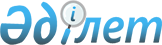 Қарағанды облысындағы төтенше жағдайдың күшін жою туралыҚазақстан Республикасы Президентінің 2022 жылғы 14 қаңтардағы № 771 Жарлығы.
      "Төтенше жағдай туралы" Қазақстан Республикасы Заңының 9-бабына сәйкес ҚАУЛЫ ЕТЕМІН:
      1. "Қарағанды облысында төтенше жағдайды енгізу туралы" Қазақстан Республикасы Президентінің 2022 жылғы 5 қаңтардағы № 741 Жарлығымен енгізілген Қарағанды облысының шекараларындағы төтенше жағдайдың күші 2022 жылғы 14 қаңтардағы 18 сағат 00 минуттан бастап жойылсын.
      2. Осы Жарлық қол қойылған күнінен бастап қолданысқа енгізіледі.
					© 2012. Қазақстан Республикасы Әділет министрлігінің «Қазақстан Республикасының Заңнама және құқықтық ақпарат институты» ШЖҚ РМК
				
      Қазақстан Республикасының Президенті

Қ. Тоқаев
